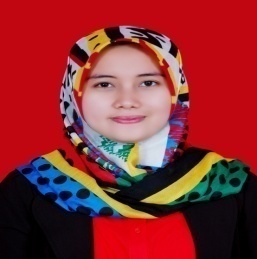      Full Name                : Dien WijayatiningrumPlace of Birth	: PandeglangDate of Birth	: December 31th 1989Age	: 24 years oldNationality	: IndonesianAddress	: Jl. Labuan Kp. Gong-gong, Rt 03/06 Ds. CipicungKec. CikeudalKab.                                      PandeglangBanten 42262E-mail Address	: dien_wijayatiningrum@yahoo.co.idPhone Number	: 0857 1483 3123Marital Status	: Not MarriedHeight	: 159 cmWeight	:  60 kgNouryokushiken 	 : N3  2015- Present 	: University of Indonesia (UI) Japanese Area Studies ( Postgraduate)   2008 – 2012		: Indonesia University of Education (UPI) , Majoring Japanese Language    2004 – 2007  	: Cipasung Islamic Senior High School   2001 – 2004		: State of Senior High School 1 Menes  1995 – 2001		: State of  Elementary School 1 Gong-gong     2003-2004                    : Osis Steering Committe SMP 1 Menes2006-2007                    :  Chief of Osis at Cipasung Islamic Senior High School      2009-2011                    : AsasUPI  ( Literary Association in UPI Bandung)      2009-2011                    : Bandung Literary Association      2007   		     : LIA English Course Serang     2012		     : TOEFL Preparation Class, Balai Bahasa UPI      2014                            : International QCC ( Quality Control System) Convention Of  Nippon  					       Seiki Group 2014  (Nagaoka, Japan)     2014		     : Regional QCC ( Quality Control System) Convention of FKMT                                                (Tangerang)     2014                            : Training of Mastering QCC( Quality Control System)  Fasilitator&                                           Suggestion System     SuaraPembaruan (Poetry ), Pikiran Rakyat ( Poetry  ), Republika ( Short Story  ), Sittuseni.com               ( Poetry ) WiridAngin  ( Book ) ,PelangiSurga ( Book ), PuisiMenolakLupa ( Book )     MultikultularismeSastra( Book ) .The second winner of national short story writing competition at Indonesia University       ( Universitas Indonesia)  (https://www.facebook.com/hifest.formasifibui/notes).The first winner of national writing short story competition at Indonesia University of Education .(UPI Bandung) The third winner of national short story competition at Telkom university Representative from West Java at pertemuan penyair mitra praja utama in  SurabayaThe nominees of national poetry awards 2009    -     Teacher at SMAN 2 Bandung          Period : February 2012- April 2012 Japanese Interpreter and Translator ( General Affair Departement ) at PT. Indonesia Nippon SeikiSecretary of Director( Japanese Interpreter)  at PT. Alue IndonesiaJapanese Interpreter and Trainer at PT. Forval Indonesia This Curriculum Vitae is written with full conscience and honesty.Sincerely Yours,DienWijayatiningrum, S.Pd